Sequência didática 3 – O extrativismo e a obtenção de matérias-primasConteúdo:O extrativismo e a obtenção de matérias-primas.Objetivos:Conhecer as diferentes formas de extrativismo existentes na sociedade atual e em outros períodos históricos.Reconhecer práticas do extrativismo que podem gerar danos ambientais.Objetos de conhecimento e habilidades da Base Nacional Comum Curricular:A sequência didática se desenvolve em torno de três objetos de conhecimento dos componentes curriculares Geografia, História e Ciências. O objeto de conhecimento do componente curricular Geografia: Matéria-prima e indústria, se articula à habilidade EF03GE05: Identificar alimentos, minerais e outros produtos cultivados e extraídos da natureza, comparando as atividades de trabalho em diferentes lugares. O objeto de conhecimento do componente curricular História: A cidade e suas atividades: trabalho, cultura e lazer, se articula à habilidade EF03HI11: Identificar diferenças entre formas de trabalho realizadas na cidade e no campo, considerando também o uso da tecnologia nesses diferentes contextos.  O objeto de conhecimento do componente curricular Ciências: Usos do solo, se articula à habilidade EF03CI10: Identificar os diferentes usos do solo (plantação e extração de materiais, dentre outras possibilidades), reconhecendo a importância do solo para a vida.Número de aulas:3 aulas.Aula 1Conteúdo específico:O trabalho extrativista e a obtenção de matérias-primas.Recurso didático:Páginas 112 e 113 do Livro do Estudante.Encaminhamento:Inicie a aula esclarecendo aos alunos o conceito de matéria-prima, enfatizando que no extrativismo as matérias-primas são retiradas da natureza para uso dos seres humanos. Essa conceituação ajuda a reforçar a ideia de que as pessoas se relacionam com a natureza e dependem de seus recursos para garantir sua sobrevivência. Para tornar mais concreto esse conceito, use exemplos de objetos presentes na própria sala de aula, como as mesas e as cadeiras, cujas matérias-primas são a madeira e o metal.Depois disso, oriente os alunos a escolher um item do material escolar e peça que cada um fale qual matéria-prima ele acredita que compõe o item escolhido. Após esse primeiro momento, comente como as matérias-primas são extraídas da natureza. Enfatize que muitas delas são produzidas por meio da atividade agrícola e da pecuária e outras são obtidas pela prática do extrativismo. Essa prática deve ser conceituada como a coleta ou a extração de produtos naturais de origem mineral (como pedras preciosas, carvão e petróleo), vegetal (madeira, folhas e frutos) e animal (por meio da caça e da pesca). Em seguida, leia o conteúdo da página 112 do Livro do Estudante, que aborda o extrativismo, definindo-o e categorizando-o de acordo com a origem dos produtos obtidos, em animal, vegetal e mineral.É muito importante garantir que os alunos reconheçam as diferenças entre a agricultura e pecuária e as atividades do extrativismo. Esclareça que, na agricultura e na pecuária, os trabalhadores fazem parte de todo o processo de desenvolvimento ou criação das plantas e dos animais; no extrativismo, o trabalhador atua pontualmente, extraindo da natureza os artigos de origem vegetal, animal ou mineral sem haver participado de seus processos de desenvolvimento.Proponha aos alunos que façam as atividades 1, 2 e 3 das páginas 112 e 113 do Livro do Estudante, que trabalham as diferenças entre o extrativismo vegetal e a agricultura, a origem extrativista de alguns alimentos (castanha-do-brasil, camarão, cupuaçu e peixes) e a transformação de algumas matérias-primas de origem extrativista em outros produtos (por exemplo, a madeira transformada em móveis e o ouro transformado em joias).Acompanhamento das aprendizagensA atividade complementar proposta nesta aula pode ser utilizada para acompanhar o desenvolvimento da aprendizagem dos alunos, na medida em que solicita que relacionem produtos obtidos pelo extrativismo a suas respectivas atividades de origem. Para aprofundar a atividade, peça que mencionem outros produtos e matérias-primas obtidos pelo extrativismo.Atividade complementarPara ajudar os alunos a entender os diferentes tipos de extrativismo, faça cópias da atividade a seguir. Nessa atividade, os alunos devem ligar cada imagem que representa uma atividade extrativista a um produto proveniente dela e, por fim, mencionar um uso desse produto.Aula 2Conteúdo específico:Perspectiva histórica do extrativismo no Brasil.Recurso didático:Páginas 114 e 115 do Livro do Estudante. Encaminhamento:O extrativismo é uma atividade econômica praticada ao longo de toda a história do Brasil. Por causa da grande diversidade da fauna e da flora existentes no território brasileiro, o extrativismo é considerado um recurso produtivo fundamental para muitas regiões do país. É importante que os alunos percebam que, embora muitas técnicas ligadas a essa prática tenham se desenvolvido com o tempo, outras não mudaram tanto e ajudam a constituir aspectos culturais de diversas comunidades no país.Na primeira parte da aula, leia com os alunos o texto da página 114 do Livro do Estudante, que  esclarece o caráter histórico do extrativismo, ao mesmo tempo que demonstra como algumas atividades extrativistas ocorrem de acordo com as demandas de determinado momento. Ajude-os a compreender o extrativismo do pau-brasil como meio para obter corante para tingir tecidos. Solicite que eles façam as atividades 5 e 6 da mesma página, que tratam da ocorrência e da utilidade do pau-brasil, bem como o papel desempenhado pelos povos indígenas na exploração dessa planta.A atividade 7 da página 115 do Livro do Estudante apresenta um mapa da época em que o pau-brasil era explorado pelos portugueses. Solicite aos alunos que façam essa atividade, cujo objetivo é auxiliá-los na compreensão de todo o sistema extrativista do período, que utilizava a mão de obra indígena para a retirada da madeira que era enviada para a Europa.Aula 3Conteúdo específico:O uso racional e sustentável dos recursos naturais.Recurso didático:Páginas 116 e 117 do Livro do Estudante.Encaminhamento:No Brasil, o extrativismo é uma atividade econômica bastante comum. Comente com os alunos que a exploração de ouro, por exemplo, aconteceu a partir de 1965 e a de diamantes, a partir de 1729. Leia com a turma o texto das páginas 116 e 117 do Livro do Estudante, que traz informações históricas e técnicas sobre o extrativismo mineral no país nessa época. Dê especial atenção à parte do conteúdo que se refere à necessidade de alterar o ambiente para a exploração desses materiais, de desmatar grandes áreas de florestas, de desviar os rios, de movimentar a terra e de abrir poços. Explique que essas ações fragilizam o solo.Peça aos alunos que resolvam a atividade 10 da página 117 do Livro do Estudante, que traz uma imagem do modo de extração de ouro, ressaltando a necessidade de desviar as águas do rio, remover o solo do fundo dele e depositar o que foi retirado em montes, perto da margem. É parte ainda da atividade identificar essas características e apontar os tipos de problema ambiental que esse processo pode acarretar.Explique aos alunos que o extrativismo mineral continua sendo uma atividade econômica ainda hoje e que sua continuidade através do tempo causa muitos problemas ambientais.A exploração predatória ocorre quando a atividade extrativista é feita sem a preocupação de manter o meio do qual os produtos naturais são retirados, podendo ocasionar grandes desequilíbrios ambientais e até o desaparecimento de alguns recursos e algumas espécies. Portanto, o extrativismo mineral pode causar sérios danos ao meio ambiente se não for conduzido de forma responsável.Atividade complementarUtilize o exemplo a seguir para debater a necessidade de praticar o extrativismo de forma sustentável:Se julgar conveniente, providencie algumas imagens que mostram o garimpo em Serra Pelada. Essas imagens devem mostrar a concentração de pessoas e a degradação do ambiente. Mais sugestões para acompanhar o desenvolvimento dos alunos1. Complete as frases com os termos adequados.a)	A __________________ é acompanhada pelo trabalhador durante todo o processo de plantio e desenvolvimento das plantas, até a sua colheita. Essa atividade produz matérias-primas para a indústria.b)	A __________________ consiste em retirar artigos animais, vegetais ou minerais da natureza sem ter participado dos seus processos de desenvolvimento. Essa atividade produz matérias-primas para a indústria.c)	A __________________ consiste na criação de animais. Durante seu desenvolvimento, os animais são acompanhados por trabalhadores. Essa atividade produz matérias-primas para a indústria.2. Assinale com um X a alternativa correta.a)	O pau-brasil, o ouro e o diamante nunca foram extraídos no Brasil. Como a exploração desses elementos não gera riscos ambientais, ela pode ser realizada sem cuidados.b)	O pau-brasil foi explorado sem a participação dos povos indígenas somente a partir do século XVIII e ele era usado principalmente para a construção de móveis de madeira.c)	Ouro e diamantes foram explorados no Brasil depois do século XVII. Essa exploração causou diversos problemas ambientais ligados à alteração dos cursos dos rios e à degradação do solo.d)	Apesar de a exploração de ouro não gerar nenhum impacto ambiental, a de diamantes exige a derrubada de florestas e o desvio dos cursos dos rios.Respostas das atividades:1. atividade agrícola / atividade extrativista / atividade pecuária.2. Alternativa c.Autoavaliação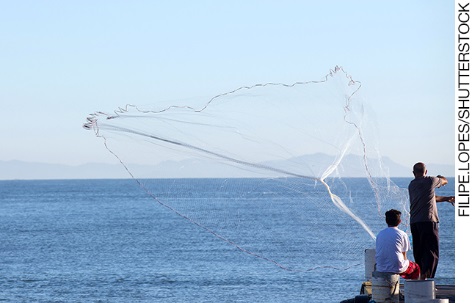 Pesca.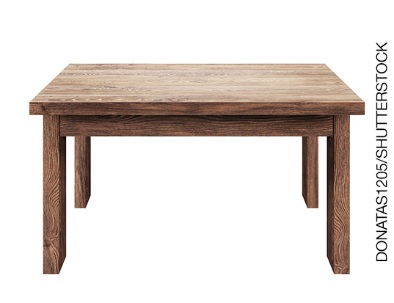 Mesa de madeira.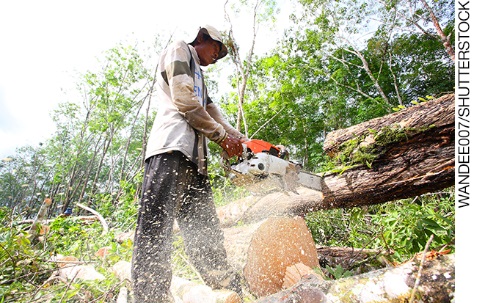 Extração de madeira.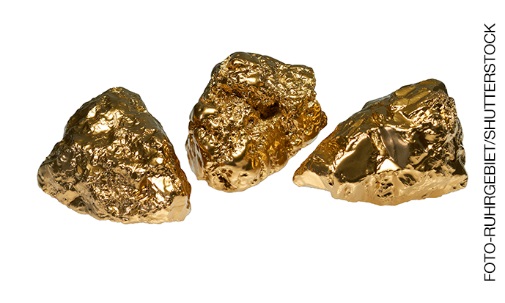 Ouro.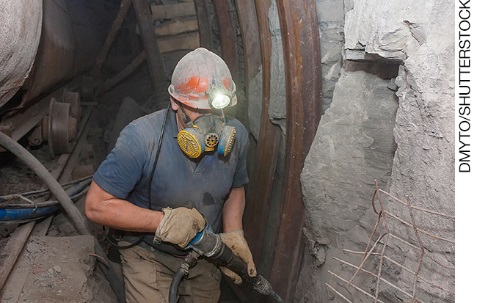 Mineração.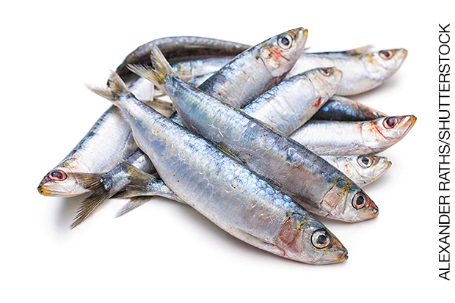 Peixes.O caso de Serra PeladaSerra Pelada, no estado do Pará, já foi um local formado por mata densa. No entanto, com a descoberta de ouro nesse local e sua exploração intensa, toda a vegetação foi devastada, principalmente na década de 1980, para permitir o garimpo. O uso de mercúrio, que auxilia na identificação das pepitas de ouro, também contaminou o solo e os rios.atividade extrativista		atividade agrícola		atividade pecuáriaMarque a opção que melhor define o que você sente para responder a cada questão.SimMais ou menosNão1. Sei o que é extrativismo e posso diferenciar os extrativismos vegetal, animal e mineral? 2. Percebo a diferença entre extrativismo animal e pecuária e entre extrativismo vegetal e agricultura?3. Entendo que o extrativismo produz matérias-primas?4. Conheço algumas práticas de extrativismo desenvolvidas há muito tempo no Brasil?5. Reconheço que quem pratica o extrativismo deve se preocupar com a preservação do meio ambiente?